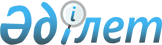 О внесении изменений в некоторые приказы Министра национальной экономики Республики Казахстан и Министра сельского хозяйства Республики КазахстанПриказ Министра сельского хозяйства Республики Казахстан от 29 февраля 2024 года № 82. Зарегистрирован в Министерстве юстиции Республики Казахстан 4 марта 2024 года № 34113
      ПРИКАЗЫВАЮ:
      1. Утвердить прилагаемый перечень некоторых приказов Министра национальной экономики Республики Казахстан и Министра сельского хозяйства Республики Казахстан, в которые вносятся изменения.
      2. Комитету по управлению земельными ресурсами Министерства сельского хозяйства Республики Казахстан в установленном законодательством порядке обеспечить:
      1) государственную регистрацию настоящего приказа в Министерстве юстиции Республики Казахстан;
      2) размещение настоящего приказа на интернет-ресурсе Министерства сельского хозяйства Республики Казахстан после его официального опубликования.
      3. Контроль за исполнением настоящего приказа возложить на курирующего вице-министра сельского хозяйства Республики Казахстан.
      4. Настоящий приказ вводится в действие по истечении десяти календарных дней после дня его первого официального опубликования.
      "СОГЛАСОВАН"Министерство национальной экономикиРеспублики Казахстан
      "СОГЛАСОВАН"Министерство цифрового развития, инновацийи аэрокосмической промышленностиРеспублики Казахстан Перечень некоторых приказов Министра национальной экономики Республики Казахстан и Министра сельского хозяйства Республики Казахстан, в которые вносятся изменения
      1. В приказе Министра национальной экономики Республики Казахстан от 28 февраля 2015 года № 178 "Об утверждении Правил резервирования земель" (зарегистрирован в Реестре государственной регистрации нормативных правовых актов № 11337):
      в Правилах резервирования земель, утвержденных указанным приказом:
      подпункт 1) пункта 3 изложить в следующей редакции:
      "1) Государственная корпорация "Правительство для граждан" (далее – Государственная корпорация) – юридическое лицо, созданное по решению Правительства Республики Казахстан для оказания государственных услуг в соответствии с законодательством Республики Казахстан, организации работы по приему заявлений на оказание государственных услуг и выдаче их результатов услугополучателю по принципу "одного окна", обеспечения оказания государственных услуг в электронной форме;".
      2. В приказе Министра сельского хозяйства Республики Казахстан от 1 октября 2020 года № 301 "Об утверждении Правил по оказанию государственных услуг в сфере земельных отношений" (зарегистрирован в Реестре государственной регистрации нормативных правовых актов № 21366):
      в Правилах оказания государственной услуги "Продление срока аренды земельного участка", утвержденных указанным приказом:
      подпункт 1) пункта 2 изложить в следующей редакции:
      "1) Государственная корпорация "Правительство для граждан" (далее – Государственная корпорация) – юридическое лицо, созданное по решению Правительства Республики Казахстан для оказания государственных услуг в соответствии с законодательством Республики Казахстан, организации работы по приему заявлений на оказание государственных услуг и выдаче их результатов услугополучателю по принципу "одного окна", обеспечения оказания государственных услуг в электронной форме;";
      в Правилах оказания государственной услуги "Определение кадастровой (оценочной) стоимости земельного участка", утвержденных указанным приказом:
      подпункт 1) пункта 2 изложить в следующей редакции:
      "1) Государственная корпорация "Правительство для граждан" (далее – Государственная корпорация) – юридическое лицо, созданное по решению Правительства Республики Казахстан для оказания государственных услуг в соответствии с законодательством Республики Казахстан, организации работы по приему заявлений на оказание государственных услуг и выдаче их результатов услугополучателю по принципу "одного окна", обеспечения оказания государственных услуг в электронной форме;";
      в Правилах оказания государственной услуги "Предоставление сведений о качественном состоянии земельного участка", утвержденных указанным приказом:
      подпункт 1) пункта 2 изложить в следующей редакции:
      "1) Государственная корпорация "Правительство для граждан" (далее – Государственная корпорация) – юридическое лицо, созданное по решению Правительства Республики Казахстан для оказания государственных услуг в соответствии с законодательством Республики Казахстан, организации работы по приему заявлений на оказание государственных услуг и выдаче их результатов услугополучателю по принципу "одного окна", обеспечения оказания государственных услуг в электронной форме;";
      в Правилах оказания государственной услуги "Предоставление земельного участка из земель поселка, села", утвержденных указанным приказом:
      подпункт 1) пункта 2 изложить в следующей редакции:
      "1) Государственная корпорация "Правительство для граждан" (далее – Государственная корпорация) – юридическое лицо, созданное по решению Правительства Республики Казахстан для оказания государственных услуг в соответствии с законодательством Республики Казахстан, организации работы по приему заявлений на оказание государственных услуг и выдаче их результатов услугополучателю по принципу "одного окна", обеспечения оказания государственных услуг в электронной форме;";
      в Правилах оказания государственной услуги "Приобретение прав на земельные участки, которые находятся в государственной собственности, не требующее проведения торгов (аукционов)", утвержденных указанным приказом:
      подпункт 1) пункта 2 изложить в следующей редакции:
      "1) Государственная корпорация "Правительство для граждан" (далее – Государственная корпорация) – юридическое лицо, созданное по решению Правительства Республики Казахстан для оказания государственных услуг в соответствии с законодательством Республики Казахстан, организации работы по приему заявлений на оказание государственных услуг и выдаче их результатов услугополучателю по принципу "одного окна", обеспечения оказания государственных услуг в электронной форме;";
      в Правилах оказания государственной услуги "Актуализация (корректировка) сведений о земельных участках", утвержденных указанным приказом:
      подпункт 1) пункта 2 изложить в следующей редакции:
      "1) Государственная корпорация "Правительство для граждан" (далее – Государственная корпорация) – юридическое лицо, созданное по решению Правительства Республики Казахстан для оказания государственных услуг в соответствии с законодательством Республики Казахстан, организации работы по приему заявлений на оказание государственных услуг и выдаче их результатов услугополучателю по принципу "одного окна", обеспечения оказания государственных услуг в электронной форме;".
      3. В приказе Министра сельского хозяйства Республики Казахстан от 3 июня 2022 года № 180 "Об утверждении Правил составления землеустроительного проекта по формированию земельных участков" (зарегистрирован в Реестре государственной регистрации нормативных правовых актов № 28399):
      в Правилах составления землеустроительного проекта по формированию земельных участков, утвержденных указанным приказом:
      подпункт 1) пункта 2 изложить в следующей редакции:
      "1) Государственная корпорация "Правительство для граждан" (далее – Государственная корпорация) – юридическое лицо, созданное по решению Правительства Республики Казахстан для оказания государственных услуг в соответствии с законодательством Республики Казахстан, организации работы по приему заявлений на оказание государственных услуг и выдаче их результатов услугополучателю по принципу "одного окна", обеспечения оказания государственных услуг в электронной форме;".
      4. В приказе Министра сельского хозяйства Республики Казахстан от 26 октября 2022 года № 342 "Об утверждении Методики проведения бонитировки почв" (зарегистрирован в Реестре государственной регистрации нормативных правовых актов № 30350):
      в Методике проведения бонитировки почв, утвержденной указанным приказом:
      подпункт 1) пункта 2 исключить;
      пункт 3 изложить в следующей редакции:
      "3. Бонитировка почв является составной частью государственного земельного кадастра. 
      Бонитировка почв осуществляется Республиканским государственным предприятием на праве хозяйственного ведения "Государственный институт проведения работ по обследованию земель" Комитета по управлению земельными ресурсами Министерства сельского хозяйства Республики Казахстан.".
					© 2012. РГП на ПХВ «Институт законодательства и правовой информации Республики Казахстан» Министерства юстиции Республики Казахстан
				
      Министр сельского хозяйстваРеспублики Казахстан

А. Сапаров
Утвержден приказом
Министр сельского хозяйства
Республики Казахстан
от 29 февраля 2024 года № 82